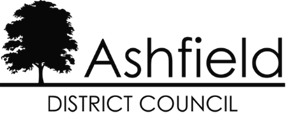 Ashfield District CouncilInfrastructure Funding Statement 2021/22November 2022Contents									Page noIntroduction1.1 	About this statement							21.2 	Key headlines from the statement					4Section 106 Contributions2.1	 Section 106 (S106) obligations						42.2 	Ashfield Local Plan Review 2002						52.3 	S106 Process for offsite financial contributions				62.4 	Governance structure for infrastructure delivery				82.5	 S106 Contributions Received in Previous Years				92.6 	S106 Agreements signed in 2021/22					102.7 	S106 Contributions Received in 2021/22					112.8 	S106 Contributions allocated but not spent in 2021/2022		122.9 	S106 Contributions spent in 2021/22					16Planned expenditure for future years 					19      3.	Conclusions									23Appendices									23 - 321: The total amount of money to be provided under any planning obligation which was entered into during 2021/222: S106 Contributions received 1st April 2021 – 31st March 20223: Information links 1. Introduction1.1: About this statementWelcome to Ashfield District Council’s Infrastructure Funding Statement (IFS). This document sets out the 2021/22 (1st April 2021 – 31st March 2022) income and expenditure relating to Section 106 (S106) agreements. Local authorities, such as Ashfield, are required to produce an infrastructure funding statement on an annual basis, because of recent changes to government legislation. The Community Infrastructure Levy ( Amendment) (England) (no.2) Regulations 2019 . This document is the Council’s infrastructure funding statement.  For reporting S106 developer contributions, infrastructure can be defined as the following forms:PHYSICALTransport is defined as strategic & local highway networks, bus rail, airports, travel management, cycle and pedestrian facilities, car parking.Affordable Housing is defined as houses and flats.Energy is defined as gas and electricity generation and distribution, renewable energy projects.Water is defined as water supply, water treatment, drainage, flood defences, water quality.Digital is defined as including broadband and wireless connections.Waste is defined as collection and disposal, recycling.Minerals is defined as reserves.SOCIALEducation is defined as primary, secondary, further education, and adult education.Health is defined as centres, GP and dental surgeries, hospitals.Emergency Services is defined as Police, Fire, Ambulance, community support.Community Services is defined as community centres and centres for children, young people, elderly, and those with additional needs. Cemeteries, post offices.Culture and Leisure is defined as museums, theatres, cinemas, sport centres, swimming pools, libraries, public art and realm, heritage assets.GREENOpen Space is defined as parks and country parks, children’s play areas, sport pitches and grounds, allotments.Forestry is defined as urban forest, woodland.Biodiversity is defined as local wildlife sites, local nature reserves, private nature reserves, Sites of Special Scientific Interest, geological sitesBLUEWaterways are defined as main rivers, small watercourses, canals.S106 (known as ‘planning obligations’ or ‘developer contributions’) income is used to help fund the provision of supporting infrastructure in association with development and maximise the benefits and opportunities from growth, such as town centre regeneration and affordable homes. This can be onsite, off site or involve financial contributions known as commuted sums, in lieu of provision. Contributions for transport, affordable housing, education, open space, public realm, regeneration, and health are most commonly requested for new infrastructure in Ashfield. Further information on this can be found in Section 2. S106 Contributions.Developer contributions are normally a key component of any authority’s approach to developing and delivering an infrastructure strategy for their area. Effective infrastructure planning, prioritisation, and governance of spend are critical to supporting the delivery of sustainable development and growth Developer contributions. Start with the spend in mind. PAS February 2020. The Local Plan (Ashfield Local Plan Review 2002), prepared by the Council, is a plan for the future development of the District. The Local Plan (Ashfield Local Plan Review 2002) guides decisions on whether or not planning applications can be granted and details the requirements under which development contributions can be sought. Work is also underway on a replacement plan which, once adopted, will replace the Ashfield Local Plan Review 2002.This report contains a summary of the financial contributions secured by the Council through S106 agreements from new developments for onsite provision of infrastructure, off-site infrastructure works and affordable housing. This report does not include highway works completed as part of Section 278 agreements (as this is within the remit of Nottinghamshire County Council as the highway authority) or Community Infrastructure Levy (CIL) Tariff payments. The Community Infrastructure Levy (the ‘levy’) is a charge which can be levied by local authorities on new development in their area. Ashfield District Council does not currently operate this charge as part of its development management processes.Where S106 financial obligations have been secured and received on behalf of Nottinghamshire County Council (NCC) for highways, education or library infrastructure or the NHS Nottingham and Nottinghamshire Clinical Commissioning Group (CCG) for healthcare provision, the obligations will be recorded as spent within this document. NCC or CCG will explain, within their own IFS / reporting, details of how the funding has been used.The information in this report will be published on the Council’s website and updated annually. Ashfield District Council Infrastructure Statement 21_22The information is correct at date of publication. However, committed works for future years may be subject to change due to prevailing economic conditions, new legislation, and revised corporate priorities.1.2: Key headlines from the statement Monetary contributionsNon- Monetary Contributions2. S106 Contributions 2.1 Section 106 (S106) obligationsA Local Planning Authority can seek obligations, both physically on-site for a development and contributions for off-site, under Section 106 (S106) of the Town and Country Planning Act 1990. The obligations assist in mitigating the impact of otherwise unacceptable development to make it acceptable in planning terms. Obligations should only be used where it is not possible to address unacceptable impacts through a planning condition. The obligations must be:Necessary to make the development acceptable in planning terms.Directly related to the development; and Fairly and reasonably related in scale and kind to the development.As part of the planning process, the development of new housing requires the provision of additional social, physical, and economic infrastructure to avoid a detrimental effect on the surrounding area and the lives of residents. Planning obligations assist in mitigating the impact of development which benefits local communities and supports the provision of local infrastructure  Government planning obligation guidance  S106 obligations can include:Requirements for parts of a development to be used in certain ways (“in-kind” contributions), for example for affordable housing.Requirements for certain works to be undertaken or for other requirements and /or restrictions on the form of the development, for example requiring the development to be car free.Financial contributions to address the impacts of development (“off-site contributions”) –usually limited to those cases where it is not feasible to meet policy requirements on site and / or to mitigate specific development impacts, for example the carbon emissions from development.Planning Practice Guidance 2019 Paragraph 023 ‘Planning Obligations’ Planning Practice Guidance 2019 Planning obligations  states  the following “Planning obligations for affordable housing should only be sought for residential developments that are major developments…For residential development, major development is identified in the National Planning Policy Framework (2019) as development where 10 or more homes will be provided, or the site has an area of 0.5 hectares or more. For non-residential development, it means additional floor space of 1,000 square metres or more, or a site of 1 hectare or more. Planning obligations should not be sought from any development consisting only of the construction of a residential annex or an extension to an existing home.” However, there are specific circumstances where contributions through planning obligations should not be sought from developers. These are:Monitoring fees can be secured as part of a S106, but the amount secured must fairly and reasonably relate to the development and must be applied to monitoring costs.2.2 Ashfield Local Plan Review 2002 The previous Ashfield Local Plan was adopted by Ashfield District Council in December 1995 with a plan period to 2001. Following adoption of the Nottinghamshire Structure Plan Review in November 1996, work commenced on the Ashfield Local Plan Review with a plan period to 2011. The Council resolved on 5th September 2002, to formally adopt the Local Plan in its modified form. The Council publicly advertised its decision to adopt the Plan (Ashfield Local Plan Review 2002), on the 22nd November 2002.Local Planning Authorities such as Ashfield District Council are required under the Planning and Compulsory Purchase Act 2004 to prepare and maintain an up-to-date Local Development Scheme which helps project manage the ongoing production of the Local Plan. As part of the production of a new local plan, the Council prepared a revised Local Development Scheme (LDS) adopted 2018. Ashfield District Council Local Development SchemeThe LDS represents a public statement of the programme for the preparation of the Local Plan, identifying key milestones and preparation arrangements. It also ensures that infrastructure planning forms an integral part of the evidence base for a new local plan.The Council prepared an Infrastructure Delivery Plan (IDP) Ashfield District Council Infrastructure Delivery Plan 2016 as an evidence base document for the Local Plan in 2016 and was submitted for Examination (Feb 2017). The Infrastructure Delivery Plan brings together infrastructure requirements and information relating to the policies and proposals contained in the development plan. In doing so, infrastructure planning may reveal gaps in public funding for infrastructure provision, which will be assisted by developer contributions.In 2018, the decision was made to withdraw the Local Plan (2016) and start work on a new Local Plan which, at the time of publication of this document is ongoing.Planning applications must take into account the saved development plan policies of the Ashfield Local Plan Review (2002) until such time as a new plan is adopted. The saved policies, as identified below set out the Council’s priorities on planning obligations in the context of negotiations on planning applications, with the highest priority given to affordable housing and education. Other priorities include public open space and public realm improvements, healthcare provision and transport infrastructure such as cycle lanes / routes, bus service improvements and traffic flow improvements.Local Plan Review 2002  Policy Reference and TitlesHG1	Housing Land AllocationsHG4	Affordable HousingHG6	Public Open Space in New Residential developmentsTR6	Developer contributions to Transport ImprovementsRC3	Formal Open SpaceThe policies are supplemented by a number of adopted strategies such as the Public Open Space Strategy (2016) which considers the open space requirements for Ashfield for the period 2016 – 2026 and the Playing Pitch Strategy (2017) The Playing Pitch Strategy provides an overview of the provision for various sports in Ashfield for the period 2017 – 2020, which set standards and guide requests for developer contributions.Ashfield District Council continues to work proactively with infrastructure and service providers (Nottinghamshire County Council for Education and Highways, healthcare providers such as NHS Nottingham and Nottinghamshire Integrated Care Board, etc.) to determine the needs arising from the anticipated growth of the District, and to coordinate the requirements with other neighbouring authorities. A significant amount of expenditure for the delivery of services, including healthcare, education, police, and waste management, is determined based on funding formulae, underpinned by population forecasts. 2.3 S106 process for offsite financial contributionsAs part of the planning application process, the Council will hold discussions with the developer to ascertain whether onsite infrastructure and/or affordable housing can be provided. If it is determined that onsite provision is not feasible, then a financial contribution will be negotiated with the developer, in the form of obligations in a S106 agreement. The Assistant Director of Planning and Regulatory Services works with development management case officers, developers, and the council’s legal team to instruct S106 agreements for new developments, as required.The Council will liaise with Nottinghamshire County Council to determine the level of primary and secondary education/ library/ and / or transport infrastructure contribution required to meet the needs (or also in the case of transport, mitigation works to minimise the impact) that would be generated by the development. Similar liaison will also take place with NHS Nottingham and Nottinghamshire Clinical Commissioning Group regarding health care contributions required for additional general practitioner service needs generated by the development. The Council’s internal Place Team will be consulted to determine the level of public open space or public realm contribution required to meet the needs of the new development.Once all the contributions have been collated, the requested sums are discussed with the developer and reviewed with regard to the overall viability of the proposed development. The various contributions are set out as time limited or staged payments (known as triggers) in the S106 agreement and will be due for payment by the developer such as on commencement of the works or at occupation of a specific number of houses.The financial contribution requirement and planning for education is set by Nottinghamshire County Council. Their “Pupil Place Planning and School Capital Strategy” Nov 2017 can be accessed on the link below. Nottinghamshire County Council Pupil Place Planning and School Capital Strategy Nov 2017The requirement for affordable housing is set by the Ashfield Local Plan Review 2002, Saved Policy HG4, p.76 of the Local Plan Ashfield Local Plan Review 2002The financial contribution requirement for public open space and public realm is agreed with the developer to be what is proportionate to mitigate the impact of the development on the local area.The S106 agreement is usually signed by all parties on the same day as the grant of planning permission. It then becomes an obligation which is registered as a land charge which stays with the land, binding future owners until the terms are fulfilled. The agreement will only be realised however if the planning permission is implemented, and the trigger points are reached.Many of the S106 projects will be identified as priorities through the Corporate Plan and the Infrastructure Delivery Plan (IDP). The current IDP is being reviewed and updated as part of the work on the new emerging Local Plan. Developers will be required to contribute to the wider infrastructure, which looks to achieve the planning objective of sustainable development, responding to projected population growth and the need for new homes and jobs.2.4 Governance structure for infrastructure deliveryAshfield District Council has a governance and decision-making structure to ensure that infrastructure is delivered and the community benefits from S106 funding are realised.  The governance arrangements are shown in the table below:Table 1: Ashfield District Council governance and decision-making structureThe stages below set out the decision-making process:Stage 1: Corporate Leadership TeamOctober: The Capital Strategy and programme is reviewed. December: Next year’s financial budgets are reviewed.January: Draft budget is approved in January.Stage 2: Cabinet February: Capital Programme considered and recommended for approval by Council for the new financial year, including the allocation of received S106 contributions to specific projects.Stage 3: Council February/ March: Capital Programme for new financial year approved at Full Council, following recommendation by Cabinet.Stage 4: Regeneration Board Throughout the year, projects are generated for development in the regeneration pipeline, in line with the corporate plan objectives and departmental service plans. Project business cases are prepared for approval by the Regeneration Board. Project delivery is monitored by the Council’s Performance Team using the Pentana project management system (quarterly updates) and at the Regeneration Board meetingsStage 5: Capital programme reviewThroughout the year,S106 and grant funding project spend are circulated by the Finance team for comment and review. Service are required to provide details of forecast S106 and grant funding usage to the end of the financial year.2.5 S106 Contributions Received in Previous YearsAs  set out in Section 2.2, Ashfield Local Plan Review 2002, the Council’s IDP sets out the Council’s approach to ensuring the delivery of infrastructure to support anticipated levels of growth. Developer contributions and planning obligations are the main means of delivering local infrastructure.The following table shows that as of 31st March 2022, a net S106 total of £935,804.86 was spent. A large portion of the funding was transferred to Nottinghamshire County Council to fund education places in the district. The full detail of the education spend will be reported in Nottinghamshire County Council’s 2021/22 IFS. Public open space, new affordable homes, transport, health, libraries, employment opportunities and public realm projects in the district made up the balance.Table 2: Total S106 moniesThe above table shows that as of 31st March 2022, a net S106 total of £8,230,115.04 was available to fund public open space, education, healthcare, transport, libraries, waste management, regeneration, and affordable housing projects in the district. 2.6 S106 Agreements signed in 2021/22 In the period 1st April 2021 to 31st March 2022, Ashfield District Council entered into planning obligations to the sum of £1,567,986.76	. Developments with S106 agreements signed in the last financial year (2021/22) are listed below with their planning application reference:V/2010/0123 Land Between Buxton House And Crich View, Chesterfield Road, Huthwaite: Deed of release and discharge (1)V/2010/0123 Land Between Buxton House And Crich View, Chesterfield Road, Huthwaite: Deed of release and discharge (2)V/2019/0756 Residential development on Land off Millers Way, Kirkby-in-Ashfield : 54 Dwellings and associated highways, drainage, and landscaping infrastructureV/2019/0491 Residential development on land to the rear of 211 Alfreton Road, Sutton In Ashfield: Maximum of 100 dwellings and associated access. Including demolition of 211 Alfreton Road. Unilateral UndertakingV/2021/0241 Land relating to Blenheim Industrial Estate, Nottingham : Deed of variation.V/2020/0791 Residential development on land at Clare Road, Sutton-in-Ashfield: 69 Dwellings and associated infrastructure, engineering works and open space with access from Clare Road and Leamington Drive.V/2020/0884 Residential development on land to the rear of 211 Alfreton Road, Sutton In Ashfield : Demolition of 211 Alfreton Road, the garage of 213 Alfreton Road and garages to the rear of 209 Alfreton Road. Construction of 110 homes with associated infrastructure including a replacement garage to the rear of 209 Alfreton Road.S106 agreements and other relevant documentation for each of the above planning applications (7 in total) can be viewed online on the Council’s planning portal at: Ashfield District Council Search Planning applicationsS106 agreements can also be viewed online at: Ashfield District Council search planning applicationsPlease see appendix 1 for details of:The total amount of money to be provided under any planning obligation which was entered into during 2021/22Summary details of any non-monetary contributions to be provided under planning obligations entered into during 2021/22 including details of –In relation to affordable housing, the total number of units which will be providedIn relation to educational facilities, the number of school places for pupils which will be provided and the category of school at which they will be provided.2.7 S106 Contributions Received in 2021/22In 2021/22, a total of 4,733,435.05 was received in S106 contributions. The table and bar chart below shows the contributions received by infrastructure type: Infrastructure Financial Statement: 01 April 2021 to 31 March 2022Table 3: Total S106 contributions received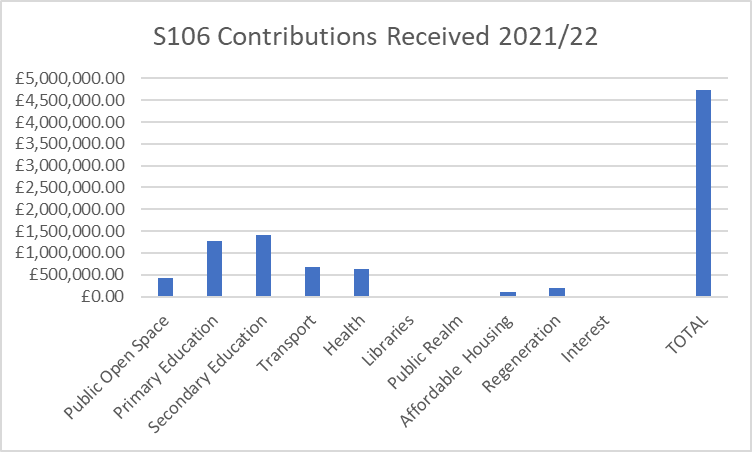 Figure 1: Total S106 contributions receivedTotal receipts in 2021/22 came from 10 sites, however most of the contributions came from the following sites: V/2013/0123 Rolls Royce, Watnall Road, Hucknall  £1,601,262.19V/2019/0483 Broomhill Farm, Nottingham Road, Hucknall £971,305.75Additional detail for the contributions received is shown in Appendix 2.2.8 S106 Contributions allocated but not spent in 2021/22Within the reported year, S106 funds received by the Council and allocated to a specific project, but not spent as of 31/03/2021 totals £564,927.52. These contributions comprise the following items:PUBLIC OPEN SPACETRANSPORTAFFORDABLE HOUSINGSPECIFIC PROJECT ALLOCATIONSHEALTHLIBRARIESOBLIGATIONS TOTALEDUCATIONREVENUEALL OBLIGATIONS: S106 BALANCETable 4: Contributions allocated but not spent in 2021/22. *= source planning application reference to be added at later date.2.9 S106 Contributions Spent in 2021/22In most cases, S106 agreements contain clauses detailing specific criteria as to how and where the contributions must be spent. Occasionally, clauses can be less prescriptive, and the associated funding is known as “unrestricted” funds. If there is no pressing need for the area to which the agreement refers, these funds may be held by the Council for a period of up to five years following the grant of planning permission until such time as a suitable need is identified.Within the reported year, the total amount of S106 funds received by the Council that have been both allocated and spent or transferred to another party amounts to £935,804.86. Of the funded schemes, many of them are at different stages of delivery. The schemes are detailed below under obligation type headings:HousingThe Council spent £347,611.06 of S106 affordable housing contributions during 2021/22 to part fund the purchase of 6 x 2 bed and 7 x 3 bed new build homes for affordable rent in Skegby. The funding came from the Larwood residential development at Twickenham Road in Kirkby  -  V/2013/0656 & V/2011/0560.Education Ashfield District Council made Education payments totalling £406,089.57 to Nottinghamshire County Council in 2020/21. Of this sum, £300,757.12 came from V/2004/0356 Land Off, Papplewick Lane, Hucknall, Nottinghamshire , £23,813.00 from V/2017/0049 Draycotts Motor Company, Eastfield Side, Sutton In Ashfield   , £22,910 from  V/2015/0537 Roundhills Farm, £35,699.45 from Wayside, 20 Unwin Road, Sutton In Ashfield  and £22,910.00 from V/2017/0049 Land South of Mansfield Road. Nottinghamshire County Council will report separately on the spend of this funding as part of their Infrastructure Financial Statement.TransportationAshfield District Council used £2930.75 Transport (TR6) in 2021/22 for general works associated with footpath improvements in Sutton and Annesley. The funding came from the development Land at Brand Lane V/2016/0208 and V/2010/0433  housing development at Annesley Colliery, Hucknall Road, Annesley. Business employment and skillsThe Retail Improvement Scheme through a variety of grants helped 12 businesses within Ashfield. Nine grants were given for business start-ups and assistance with business growth. Two business grants were given, along with one vacant shop grant. The S106 funding came from V/2010/0433 Former Annesley Colliery.Parks and open spaces The following projects as set out in the Table below were delivered across the district as a result of secured S106 monies:HUCKNALLSUTTON - IN - ASHFIELDKIRKBY – IN- ASHFIELDRURALSTable 5: Contributions spent on Parks and Open Spaces. Planning application* = source planning application reference for S106 agreement and details to be added.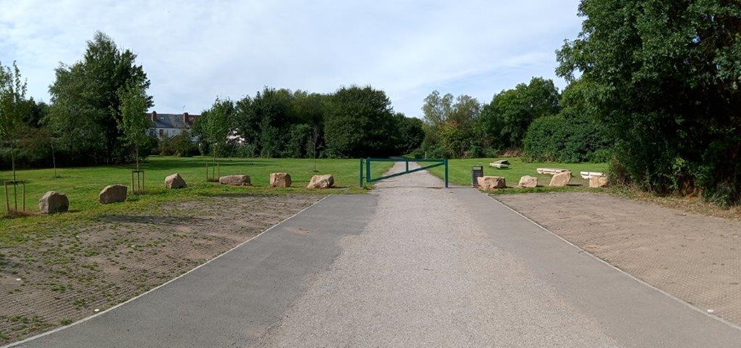 Brierley Forest Park : Car park improvements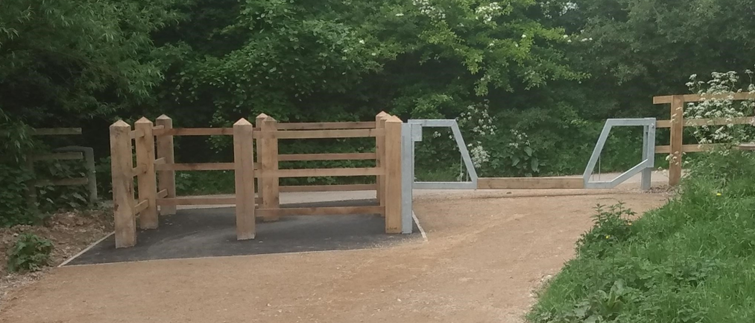 Oakwood Field Footpath Improvements 2.10 Planned expenditure for future yearsThis section sets out how S106 income will be spent in the District of Ashfield. It is difficult to forecast future S106 income and expenditure exactly as contributions are negotiated on a site-by-site basis and depend on several considerations such as viability. S106 funding is often closely linked to the phasing of the development as set out in the terms of the legal agreement and can contain clauses relating to the timing (triggers) of the spending. The impact of the current pandemic has had an effect on delivery and the longer-term impacts on the construction industry are unclear.Once complete, the Infrastructure Delivery Plan accompanying the Local Plan will also set out the required infrastructure to deliver the identified site allocations.  Whilst this will not detail specifically the cost of various infrastructure items, it will provide an overview to developers and the community of the expected contributions.Planned expenditure for future years sets out how unallocated funds should be spent. The information below sets out the planned expenditure and funds remaining for the current S106 balance.  With regard to the following funds :Transport: Spend on projects undertaken by Nottinghamshire County Council will be reported seperately as part of their Infrastructure Financial Statement).Affordable Housing: £500,000 Planned expenditure, £ 248,484.43  remaining to be allocated to specific projects.Education: £3,622,518.29 remaining to be paid to Nottinghamshire County Council on confirmation of suitable projects. Spend will be reported by Nottinghamshire County Council as part of their Infrastructure Financial Statement).The table below sets out project information in more detail:PUBLIC OPEN SPACE: HUCKNALLPUBLIC OPEN SPACE: SUTTON – IN- ASHFIELDPUBLIC OPEN SPACE: KIRKBY – IN- ASHFIELDGREEN SPACE IMPROVEMENTSTRANSPORTAFFORDABLE HOUSINGPUBLIC REALMARTEDUCATIONHEALTHLIBRARIESMAINTENANCEEMPLOYMENTTable 6: Planned S106 expenditure 1st April 2022 onwards3. ConclusionsAshfield District Council is working to ensure that as part of the planning process, the added value, and opportunities that new development can bring such as affordable homes, jobs and environmental improvements are maximised for the wellbeing and benefit of local communities.If you have any further queries or comments about this statement, please contact the Forward Plans Team via email: localplan@ashfield.gov.uk or phone 01623 4573794. AppendicesAppendix 1: The total amount of money to be provided under any planning obligation which was entered into during 2020/21Appendix 2: S106 Contributions received 1st April 2021 – 31st March 2022Appendix 3: Information linksAppendix 1:  The total amount of money to be provided under any planning obligation which was entered into during 2021/22 Appendix 2: S106 Contributions received 1st April 2021 – 31st March 2022 Appendix 3: Information linksAshfield District Council Corporate Plan 2019 -2023 PDF Ashfield District Council Corporate Plan 2019-2023Ashfield District Council Adopted Local Plan 2002  PDF Ashfield District Council Adopted Local Plan 2002Infrastructure Delivery Plan PDF Ashfield District Council Infrastructure Delivery Plan 2016Playing Pitch Strategy 2017 - (Overview of the provision for various sports in Ashfield for the period 2017 – 2020) PDF Ashfield District Council Playing Pitch Strategy 2017Public Open Space Strategy 2016 (Considers the open space requirements for Ashfield for the period 2016 – 2026) PDF Ashfield District Council Public Open Space Strategy 2016Total Money to be provided through planning obligations agreed in 2021/22£4,733,435.05Total Money received through planning obligations (whenever agreed) in 2021/22£4,432,484.95Total Money received through planning obligations (whenever agreed) spent in 2021/22£935,804.86Total Money received through planning obligations (whenever agreed) retained at the end of 2021/22 (excluding “commuted sums” for longer term maintenance)£8,230,115.14Total Money received through planning obligations (whenever agreed) retained at the end of 2021/22 (excluding “commuted sums” for longer term maintenance)£51,173.72Total number of affordable housing units to be provided through planning obligations agreed in 2021/2223Total number of affordable housing units which were provided through planning obligations (whenever agreed) in 2021/22124Total number of school places for pupils to be provided through planning obligations agreed in 2021/220Total number of school places for pupils which were provided through planning obligations (whenever agreed) in 2021/22Refer to Nottinghamshire County Council’s Infrastructure Financial StatementDecision making mechanism  FrequencyPurposeCabinetChair: Council LeaderAs and when requiredUnder the Ashfield District Council constitution’s scheme of delegation, the Cabinet provides Member oversight for capital spending. The functions reserved to the Cabinet collectively are:Proposing the Budget and Policy Framework and Capital Programme to the Council and discharging Executive Functions in accordance with the Budget and Policy Framework agreed by Council. Approval to the carry forward of underspends in excess of £15,000. In-year budget re-allocations up to £100k (change from £50k).Reallocation of capital budgets which do not exceed the overall capital programme. The Cabinet approves the Capital Programme in February. Updates to project programme can be taken to Cabinet throughout the year. Project performance is reported back to Cabinet.CouncilChair: Vice ChairmanMonthlyCapital Programme for new financial year approved at full Council, following approval at Cabinet.Corporate Leadership Team (CLT)Chair: Chief Executive OfficerWeeklyThe Capital Strategy and programme is reviewed in October. Next year’s financial budgets are reviewed in November and the draft budget is approved in December.Regeneration BoardChair: Director of Place and CommunitiesBi- MonthlyProjects are generated for development in the regeneration pipeline, in line with the corporate plan objectives and departmental service plans. Project business cases are prepared for approval by the Regeneration Board. Project delivery is monitored by the Council’s Performance Team using the Pentana project management system (quarterly updates) and at the regeneration board meetings Capital programme reviewExtended Leadership Team (ELT) / CLT/ FinanceMonthlyS106 and grant funding project spend are circulated by the Finance team for comment and review.S106 moniesAmountTotal S106 monies received as at 31 March 2021£4,432,484.95Total record of S106 contributions received from 1st April 2021 to 31st March 2022£4,733,435.05Total contributions available£9,165,920.00Total Spend of S106 from 1st April 20121 to 31st March 2022£935,804.86Total S106 contributions available after 2019/20 spend (as of 31st March 2022)£8,230,115.14Balance held for longer term maintenance obligations (included in above)£51,173.72Infrastructure type S106 Contributions receivedPublic Open Space£419,166.98Primary Education£1,275,602.36Secondary Education£1,415,039.03Transport £682,042.48Health£635,451.50Libraries£6,591.00Public Realm£0Affordable  Housing£97,334.75Regeneration£199,940.39Interest£2,266.56TOTAL£4,733,435.05Planning application / Development site locationS106 Funds securedProject AllocationHucknall POS*£116,187.18Hucknall area – Titchfield ParkKirkby POS*£80,094.64Kirkby area – Nuncargate Recreation GroundSutton POS*£368,645.70Sutton area – Projects in developmentRurals POS*£0TOTAL£564,927.52Planning application / Development site locationS106 Funds securedProject AllocationHucknall TR6*£599,339.60Hucknall area – Projects in developmentRolls Royce, Hucknall V/2013/0123£124,585.76To be paid to Nottinghamshire County Council for bus service contributionKirkby TR6*£152,714.23Kirkby area – Projects in developmentSutton TR6*£542,825.65Sutton area – Projects in developmentV/2016/0208 Residential development on land at Brand Lane, Stanton Hill, Sutton£100,747.26To be paid to Nottinghamshire County Council for highways improvements in the Brand Lane area of Stanton HillRurals TR6*£10,671.50Rurals area – Projects in developmentTOTAL£1,530,884.00Planning application / Development site locationS106 Funds securedProject AllocationSource applicationsV/2004/0484V/2011/0560V/2013/0656V/2018/0393£200k to part funding  the new affordable housing scheme on Midland Road, Sutton in Ashfield  providing  6 x 3 bed houses, 6 x 2 bed house, 4 x 1 bed flats and 4 x 2 bed flatsTOTAL£748,484.43Planning application / Development site locationS106 Funds securedProject AllocationV/2003/1094 Land at Studfold Lane, Kirkby£82,805.97Kirkby - Regeneration of the town centreV/2005/0886 Annesley Colliery, Kirkby£276,573.47Regeneration of the Woodhouse ward V/2003/1094 Lindleys Lane, Kirkby £77,930.65Sorrel Drive Play area – New play area and play equipmentV/2005/0886 Annesley Colliery, Kirkby£31,181.61Art Feature Annesley -bespoke artwork features and street furniture across the Annesley area to link the new estate and site of former colliery with the existing miners’ cottages.V/2013/0493 Washdyke Lane, Hucknall£13,892.73Washdyke Recreation Ground – General landscape improvements.V/2004/0356 Papplewick Lane, Hucknall£1,013.10Commission and install art features within the Papplewick DevelopmentV/2019/0005 Royal Foresters, Sutton£46,946.39Improvements to Cowpasture Recreation Ground improvements (£15576.16) and Sutton Town Centre Public Realm (£31152.21)V/2017/0329 Land Adj. The Bluebell, Carsic Lane, Sutton £8,008.00Improvements at Sutton Lawn Land Adj. The Bluebell, Carsic Lane, Sutton V/2017/0329£16,016.00Improvements at Portland Square and or / Low Street or another Public Realm projectLand South of Mansfield Road, Sutton V/2017/0049£37,702.44Improvements to Low Street or another Public Realm projectThe Twitchell V/2014/0045£34,468.70Improvements to Low Street or other Public Realm project (transferred from revenue to capital) Residential development on land at Brand Lane, Stanton Hill V/2016/0208£200,040.36Provision of business realm Improvements to Brierley Park Close Industrial Units and Stanton Hill High Street Including shop frontage improvements and public realm ImprovementsTOTAL£826,579.42Planning application / Development site locationS106 Funds securedProject AllocationFire Station Watnall Road, Hucknall V/2019/0129£26,989.27To be paid to the Local Clinical Commissioning Group towards the enhancement of capacity and/ or infrastructure in local practicesAnnesley Miners Welfare V/ 2018/0393£24,760.60To be paid to the Local Clinical Commissioning Group towards the enhancement of capacity and/ or infrastructure in local practicesBroomhill Farm, Nottingham Road, HucknallV/2019/0483£117,695.25To be paid to the Local Clinical Commissioning Group towards the enhancement of capacity and/ or infrastructure in local practicesRolls Royce, Watnall Road, Hucknall V/2013/0123£458,150.00To be paid to the Local Clinical Commissioning Group for the funding of improved healthcare facilities of benefit to the development£59,606.25To be paid to the Local Clinical Commissioning Group for use by the CCG towards the reconfiguration or extension of existing healthcare facilities  or the provision of new healthcare facilities  within the vicinity of the site.TOTAL£687,201.37Planning application / Development site locationS106 Funds securedProject AllocationV/2016/0208 Residential development on land at Brand Lane, Stanton Hill, Sutton£9521.68To be paid to Nottinghamshire County Council towards the provision of new stock at Sutton libraryLand to the rear of 211 Alfreton Road, Sutton in Ashfield  V/2020/0884£3,876.00For the provision of additional stock and facilities at Sutton-in-Ashfield LibraryLand at Annesley RoadV/2015/0629£2,715.00To be paid to the County Council towards additional stock at Hucknall LibraryTOTAL£16,112.68ObligationTotalPublic Open Space£564,927.52Transport£1,530,884.00Affordable Housing£748,484.43Specific Project Allocations£826,579.42Health£687,201.37Libraries£16,112.68Total£4,374,189.42Planning application / Development site locationS106 Funds securedProject AllocationSource applicationsV/2017/0344,V/2013/0123 V/2004/0356, V/2017/0049 V/2016/0198 V/2018/0393 V/2015/0537 V/2016/0208£3,622,518.29To be paid to Nottinghamshire County Council for education provision in the District.TOTAL£3,622,518.29Planning application / Development site locationS106 Funds securedProject AllocationV/2005/0396 Land Off Lindleys Lane, Kirkby£3,233.45Employment OpportunitiesV/2003/0845 Land off, Prospect Place, Sutton £5,715.94The Old Mill, Silk Street –improvements to open space around the millV/2010/0433 Former Annesley Colliery, Hucknall Road, Annesley £28,168.11Integrated transport initiatives within the district of AshfieldV/2014/0045 The Twitchell, Sutton £33,032.31Public Realm works in the vicinity of the developmentGrange Farm, Moor Road, Papplewick V/2011/0188£11,442.13Integrated transport initiatives within the district of AshfieldS106 Interest payment£113.54Kirkby RegenerationBroomhill Farm, Land to West of, Nottingham Road,Hucknall/2013/0409 £48,723.16Hucknall – Maintenance of Unadopted landAnnesley Colliery V/2005/0886£41,055.01Annesley RegenerationV/2005/0396 Land off Lindleys Lane, Kirkby£10,750.06Revenue contributions for feasibility studiesPublic Open Space S106 agreements£51,173.72Maintenance commuted sums district wideTOTAL£233,407.43ObligationTotalObligations total£4,374,189.42Education£3,622,518.29Revenue£233,407.43ALL OBLIGATIONS: S106 BALANCE TOTAL£8,230,115.14 Planning application / Development siteS106 Contribution Spent 2021/22Project deliveredCapital receipts funding14,000.00Tichfield Park. New Play equipment / Youth equipment and associated worksV/2019/0483 Land at Broomhill Farm, Hucknall1,504.01Planting of trees within the district of Ashfield. Provision of other habitat improvements  within the district of Ashfield.Interest expenditure1,090.22Old applications -  written off*Planning application / Development siteS106 Contribution Spent 2021/22Project deliveredV/2012/ 0556  Land Between Pleasley Road And North Of, Mansfield Road, Sutton In Ashfield2,555.09Brierley Forest Park Management Plan: Actions as identified in the park management plan / Green Flag award requirementsV/2012/ 0556  Land Between Pleasley Road And North Of, Mansfield Road, Sutton In Ashfield62,146.20Brierley Forest Park Car Park Extension and Entrances: Disabled car park improvements at Skegby Road and main car park extension. Accessibility improvements to the Oval, Stoneyford Road and Brand Lane entrances.Interest expenditure2289.78Old applications -  written off*Planning application / Development siteS106 Contribution Spent 2021/22Project deliveredV/2010/0433 Annesley Colliery, Hucknall Road, Annesley7,409.45Annesley Kirkby Cycle Project. Oakwood Fields. Footpaths upgraded with new widerdurable surfaces and access barriersimproving the links between existingwalking and cycling routes andSherwood Business Park.V/2012/0197216 Lowmoor Road, Kirkby In Ashfield52,564.96Nuncargate Recreation Ground. Access improvements (footpaths & entrance) and new and extended play area V/2012/0197216 Lowmoor Road, Kirkby In Ashfield £1,449.55Kingsway Park. Implementation of Management Plan.Planning application / Development siteS106 Contribution Spent 2021/22Project deliveredNoneNoneNoneLocationEstimated CostS106 / Other public contributionRequired worksStatus / funding sourceWashdyke Recreation Ground £18,000£18,000 S106New Play equipment and associated worksTo be implemented  2022/23. V/2013/0493LocationEstimated CostS106 / Other public contributionRequired worksStatus / funding sourceFootball Changing RoomsDetails to be confirmed£15,000 S106Replacement changing rooms to be providedS106 funding to potentially be allocated for  works at a destination parkKingsmill Reservoir footpath links£1,000£1,000 S106Footpath improvements are identified in the Heritage Lottery funded  works programmeTo be allocated to the Kings Mill Reservoir HLF project budget. V/2107/0344Sutton Lawn Management Plan.£6,000£6,000 S106 Actions as identified in the park management plan / Green Flag award requirementsTo be implemented. V/2017/0329Taylor Crescent Recreation GroundTo be confirmed£10,000 S106Project to be reviewedNo plan to implement projectLindley’s Windmill Roof£6,000£6,000 S106 Contribution towards a new roofWorks to be completed 2022/2023LocationEstimated CostS106 / Other public contributionRequired worksStatus / funding sourceAnnesley Art Project£29,000£29,000 S106Construction of paths across open space2022/23 work programme. V/2005/0886Forest Road Nature Area£23,000£23,000 S106General improvements to cycle network as part of Towns Fund programme2022/23work programme. Kingsway Park: implementation of management plan£15,000£15,000 S106Actions as identified in the park management planOngoing implementation of works. V/2012/0197Kirkby footpaths/cycle ways£1,000£1,000 TR6Phase 2 of path from Rowan Drive to Sutton Middle LaneOngoing work programme. V/2013/0656LocationEstimated CostS106 / Other public contributionRequired worksStatus / funding sourceGreen Space Improvements ( Ashfield wide)£9,000£9,000 S106General improvements play equipment, signage, gates, and plant material for open spaces across the district.Works to be identified and completed by March 2023.Tree Planting and Habitat Improvements (Ashfield Wide) £15,000£15,000Tree planting and habitat improvements on council owned  open spaces across the district.Works to be identified and completed between 2022/23 and 2024/25LocationEstimated CostS106 / Other public contributionRequired worksStatus / funding sourceHucknall Car Park – Titchfield StreetTo be confirmed£93,000 S106, £22,000 Capital RecieptsProvision of new car park, as part of the Hucknall Inner Relief Road programme of works.Project on hold, land not in ADC ownershipLocationEstimated CostS106 / Other public contributionRequired worksStatus / funding sourceVarious locations throughout the district £500,000£500,000Provision of new build affordable housing To be implemented 2022/23 onwards Individual S106 allocations to be agreed. LocationEstimated CostS106 / Other public contributionRequired worksStatus / funding sourceSutton Town Centre Improvements£70,000£70,000Fox Street area, Portland Square improvements.Works to be completed 23/24. V/2017/0049 and V/2018/0198LocationEstimated CostS106 / Other public contributionRequired worksStatus / funding source£0£0Art contributions have not been specifically identified. Contributions may be requested as part of the Towns Fund work development which is currently ongoing.Completion date dependant on Towns Fund development work.LocationEstimated CostS106 / Other public contributionRequired worksStatus / funding source£3,622,518.29 £3,622,518.29For spend by Nottinghamshire County Council. Please see Nottinghamshire County Council Infrastructure Funding Statement 2020/21.Awaiting confirmation of schemes in accordance with S106 agreements.LocationEstimated CostS106 / Other public contributionRequired worksStatus / funding source£687,201.37£687,201.37Health contributions have not been specifically identified at this stage.The Integrated Care Board   is currently working on an Estates Strategy.LocationEstimated CostS106 / Other public contributionRequired worksStatus / funding source£16,112.68£16,112.68Please see Nottinghamshire County Council Infrastructure Funding Statement 2020/21.LocationEstimated CostS106 / Other public contributionRequired worksStatus / funding source£51,173.72£51,173.72Maintenance  of adopted open spacesFunded from S106 sites to be adopted by the Council. Figures to be reviewed nearer to dates of adoption LocationEstimated CostS106 / Other public contributionRequired worksStatus / funding source£3,233.45£3,233.45Business support grantsGrant applications being accepted and processed by ADCApplication noDescriptionDetailed information and funds securedTotal amount of money to be provided under any planning obligation which was entered into during 2021/2022Summary details of any non-monetary contributions to be provided under planning obligations entered into during 2019/20 including details of –Summary details of any non-monetary contributions to be provided under planning obligations entered into during 2019/20 including details of –Summary details of any non-monetary contributions to be provided under planning obligations entered into during 2019/20 including details of –Summary details of any non-monetary contributions to be provided under planning obligations entered into during 2019/20 including details of –Affordable housing - total number of units which will be providedEducational facilities - Total number of school places for pupils which will be provided and the category of school at which they will be providedEducational facilities - Total number of school places for pupils which will be provided and the category of school at which they will be providedEducational facilities - Total number of school places for pupils which will be provided and the category of school at which they will be providedPrimarySecondaryContribution only: spend location V/2010/0123 Land Between Buxton House And Crich View, Chesterfield Road, Huthwaite Deed of release and discharge (1)£1,960.20000 V/2010/0123 Land Between Buxton House And Crich View, Chesterfield Road, Huthwaite Deed of release and discharge (2)£1,960.20000V/2019/0756Residential development on Land off Millers Way, Kirkby-in-Ashfield.54 Dwellings and associated highways, drainage, and landscaping infrastructure. Public Open Space Improvements at Kingsway Park, including 15 years maintenance £162,000.Bus stop Infrastructure improvements:£8,500. Healthcare:£29,261.25. Highways :£54,000. Leisure facilities:£54,000.Library: £1899.68. TRO contribution: £20,000 for a Traffic Regulation Order revocation.  £329,660.905000V/2019/0491Residential development on land to the rear of 211 Alfreton Road, Sutton In Ashfield.Agreement subsequently replaced by V/2020/088400000V/2021/0241Land relating to Blenheim Industrial Estate, NottinghamDeed of variation. Base payment of £8,000 per 1,000sqm of grossfloorspace00000V/2020/0791Residential development on land at Clare Road, Sutton-in-Ashfield.69 Dwellings and associated infrastructure, engineering works and open space with access from Clare Road and Leamington Drive.Bus stop contribution: £20,000Healthcare:£37,389.37Monitoring:£1,000Public Open Space Maintenance contribution at Hardwick Lane or Twitchell Recreation Grounds: £51,750Public Open Space :£86,250Primary Education: £136,397Public Realm:£35,000Tree planting contribution :£2,500£370,286.377Sutton Town Planning AreaV/2020/0884Residential development on land to the rear of 211 Alfreton Road, Sutton In Ashfield.Demolition of 211 Alfreton Road, the garage of 213 Alfreton Road and garages to the rear of 209 Alfreton Road. Construction of 110 homes with associated infrastructure including a replacement garage to the rear of 209 Alfreton Road. Bus stop contribution: £22,500,Green Space: £60,832Healthcare: £59,606.25Libraries: £3,876Monitoring: £2,500Public Open Space :£220,000Primary Education: £481,114Travel Plan Monitoring Fee: £7,500Waste Management contribution : £6,172.84£864,101.0911Sutton Town Planning areaTOTAL ( excluding V/2019/0491)£1,567,986.762300Ashfield District Council Ashfield District Council Infrastructure Financial Statement 01 April 2021 to 31 March 2022Infrastructure Financial Statement 01 April 2021 to 31 March 2022Infrastructure Financial Statement 01 April 2021 to 31 March 2022Contributions receivedContributions receivedPayment datePayment typeDeveloperAmountApplication noDescription11.5.2021EducationJameson and Crown Ltd11,908.23V/2018/0285Residential development on the former site of the Harrier Public House11.5.2021Public Open SpaceJameson and Crown Ltd14,034.14V/2018/0285Residential development on the former site of the Harrier Public House20.5.2021EducationBellway Homes Ltd400,798.00V/2019/0483Broomhill Farm, Nottingham Road, Hucknall20.5.2021EducationBellway Homes Ltd400,798.00V/2019/0483Broomhill Farm, Nottingham Road, Hucknall20.5.2021Public Open SpaceBellway Homes Ltd35,000.00V/2019/0483Broomhill Farm, Nottingham Road, Hucknall20.5.2021Public Open SpaceBellway Homes Ltd35,000.00V/2019/0483Broomhill Farm, Nottingham Road, Hucknall20.5.2021HealthcareBellway Homes Ltd117,695.25V/2019/0483Broomhill Farm, Nottingham Road, Hucknall20.5.2021HealthcareBellway Homes Ltd117,695.25V/2019/0483Broomhill Farm, Nottingham Road, Hucknall20.5.2021EducationBellway Homes Ltd417,812.50V/2019/0483Broomhill Farm, Nottingham Road, Hucknall20.5.2021EducationBellway Homes Ltd417,812.50V/2019/0483Broomhill Farm, Nottingham Road, Hucknall15.6.2021EducationMUSE270,941.55V/2013/0123Rolls Royce, Watnall Road, Hucknall15.6.2021EducationMUSE270,941.55V/2013/0123Rolls Royce, Watnall Road, Hucknall15.6.2021TransportMUSE104,473.26V/2013/0123Rolls Royce, Watnall Road, Hucknall16.6.2021HealthcareMUSE458,150.00V/2013/0123Rolls Royce, Watnall Road, Hucknall30.07.2021TransportWilson Bowden70,133.55V/2017/0086Plot 1 Blenheim Park, Hucknall24.8.2021TransportWilson Bowden195,129.00V/ 2021/0241Blenheim Park, Hucknall30.08.2021Public Open SpacePlatform Housing14,500.00V/2020/0061Wild Orchid Public House, Southwell Lane, Kirkby in Ashfield30.08.2021Public Open SpacePlatform Housing14,500.00V/2020/0061Wild Orchid Public House, Southwell Lane, Kirkby in Ashfield30.08.2021Bus stopPlatform Housing8,000.00V/2020/0061Wild Orchid Public House, Southwell Lane, Kirkby in Ashfield30.08.2021Bus stopPlatform Housing8,000.00V/2020/0061Wild Orchid Public House, Southwell Lane, Kirkby in Ashfield10.9.2021Affordable HousingPeveril Homes97,334.75V/2017/0049Land South of Mansfield Road, Sutton-in-Ashfield3.12.2021TransportTaggart Homes40,912.88V/2018/0393Old Miners Welfare, Derby Road, Annesley8.12.2021TransportMUSE109,502.47V/2013/0123Rolls Royce, Watnall Road, Hucknall16.12.2021EducationMUSE282,780.10V/2013/0123Rolls Royce, Watnall Road, Hucknall17.12.2021Bus stopCountryside Properties UK Ltd22,500.00V/2020/0884Land to the rear of 211 Alfreton Road, Sutton in Ashfield17.12.2021Green SpaceCountryside Properties UK Ltd60,832.00V/2020/0884Land to the rear of 211 Alfreton Road, Sutton in Ashfield17.12.2021HealthcareCountryside Properties UK Ltd59,606.25V/2020/0884Land to the rear of 211 Alfreton Road, Sutton in Ashfield17.12.2021LibrariesCountryside Properties UK Ltd3,876.00V/2020/0884Land to the rear of 211 Alfreton Road, Sutton in Ashfield17.12.2021Public Open SpaceCountryside Properties UK Ltd220,000.00V/2020/0884Land to the rear of 211 Alfreton Road, Sutton in Ashfield17.12.2021Travel PlanCountryside Properties UK Ltd7,500.00V/2020/0884Land to the rear of 211 Alfreton Road, Sutton in Ashfield17.12.2021 Waste ManagementCountryside Properties UK Ltd6,172.84V/2020/0884Land to the rear of 211 Alfreton Road, Sutton in Ashfield21.12.2021EducationCountryside Properties UK Ltd240,557.00V/2020/0884Land to the rear of 211 Alfreton Road, Sutton in Ashfield24.1.2022RegenerationHarron Homes210,402.38V/2016/0208Brand Lane, Stanton Hill, Sutton in Ashfield24.1.2022EducationHarron Homes227,700.13V/2016/0208Brand Lane, Stanton Hill, Sutton in Ashfield24.1.2022HighwaysHarron Homes84,819.48V/2016/0208Brand Lane, Stanton Hill, Sutton in Ashfield22.2.2022EducationHarron Homes266,615.88V/2016/0208Brand Lane, Stanton Hill, Sutton in Ashfield04.03.2022LibrariesEast Midlands Homes2,715.00V/2015/0629Land at Annesley Road, Hucknall04.03.2022POSEast Midlands Homes68,628.00V/2015/0629Land at Annesley Road, Hucknall04.03.2022EducationEast Midlands Homes154,082.00V/2015/0629Land at Annesley Road, Hucknall04.03.2022EducationEast Midlands Homes176,889.00V/2015/0629Land at Annesley Road, Hucknall04.03.2022TR6East Midlands Homes5,719.00V/2015/0629Land at Annesley Road, Hucknall 01.03.2022EducationCountryside Properties UK Ltd240,557.00V/2020/0884Land at 211 Alfreton Road, Sutton in Ashfield30.03.2022TR6 Bellway Homes31,275.85V/2019/0483Broomhill  Farm, Hucknall30.03.2022TR6Bellway Homes2,076.07V/2019/0483Broomhill  Farm, HucknallTOTAL4,741,629.56